                                       บันทึกข้อความ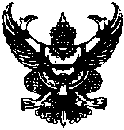 ส่วนราชการ  ..........................................................................................................................................ที่ อว 0651. .............(......)/..............                       วันที่ ..................................................เรื่อง 	ขอรายงานสำเร็จการศึกษาระดับปริญญา..........................ราย................................................เรียน  อธิการบดีมหาวิทยาลัยเทคโนโลยีราชมงคลตะวันออก	เรื่องเดิม	ตามที่ อาจารย์/ผศ./รศ. ...................................................ข้าราชการ/พนักงานในสถาบันอุดมศึกษา ปฏิบัติหน้าที่ ณ ...................................................................ได้รับอนุญาตให้ลาศึกษาต่อระดับปริญญา.............................สาขาวิชา............................................มหาวิทยาลัย..................................ภาค............... มีกำหนด..............ปี ตั้งแต่วันที่.............................ถึงวันที่........................................ด้วยทุน.....................................	ข้อกฎหมาย	ระเบียบกระทรวงศึกษาธิการ ว่าด้วยการไปศึกษาเพิ่มเติม ฝึกอบรม ดูงาน หรือปฏิบัติการวิจัย ภายในประเทศ พ.ศ. 2549 ข้อ 19 	ระเบียบมหาวิทยาลัยเทคโนโลยีราชมงคลตะวันออก ว่าด้วยหลักเกณฑ์การให้พนักงานมหาวิทยาลัยลาไปศึกษา ฝึกอบรม ดูงาน และปฏิบัติการวิจัย พ.ศ. 2551 ข้อ 19	ข้อเท็จจริง	อาจารย์/ผศ./รศ. ..................................................ได้สำเร็จการศึกษาต่อระดับปริญญา................สาขาวิชา............................................มหาวิทยาลัย..................................ภาค...............และได้สำเร็จการศึกษาเมื่อวันที่......................... และได้แนบเอกสารประกอบ ดังนี้สำเนาแสดงผลการเรียน (Transcript) จำนวน 1 ฉบับสำเนาหนังสือรับรองคุณวุฒิ จำนวน 1 ฉบับเล่มวิทยานิพนธ์ จำนวน 1 เล่มข้อพิจารณา	จึงเรียนมาเพื่อโปรดทราบการสำเร็จการศึกษาระดับปริญญา.............สาขาวิชา.............................มหาวิทยาลัย.................................. รายอาจารย์/ผศ./รศ. .......................................................................................	ข้อเสนอ	เห็นควรมอบกองบริหารงานบุคคล ดำเนินการในส่วนที่เกี่ยวข้องต่อไป	จึงเรียนมาเพื่อโปรดทราบ 		(............................................)	                                        คณบดี/ผู้อำนวยการ/สถาบัน/สำนัก 